BOŽIĆNA BAJKA    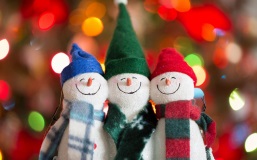 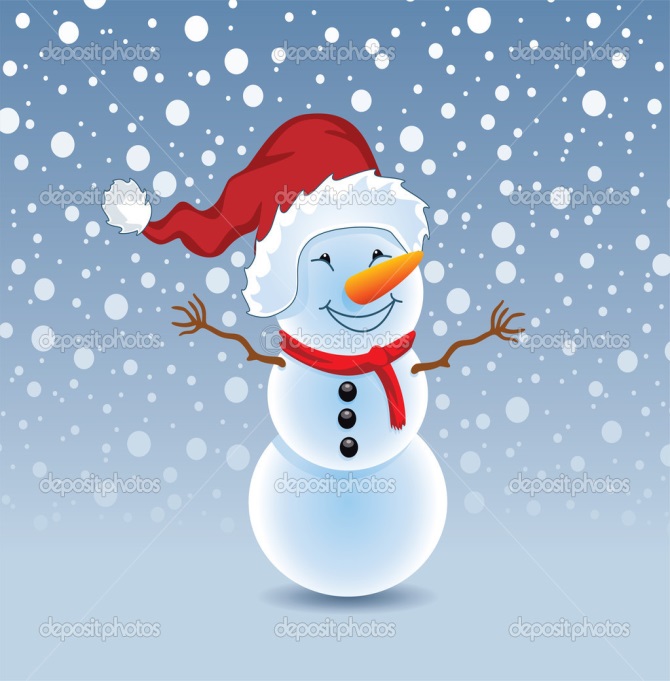  Snjegović je šetao predivnom snježnom šumom.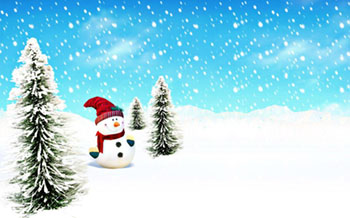  Dok je šetao ugledao je predivnu snježnu Curu.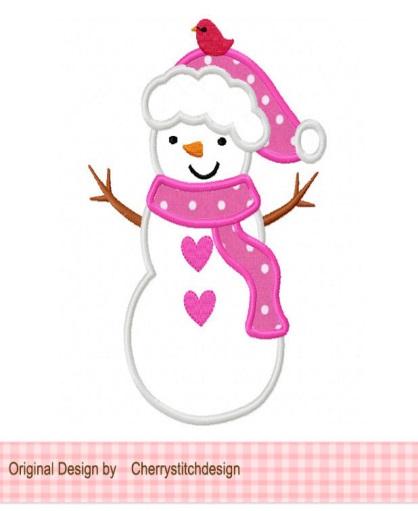 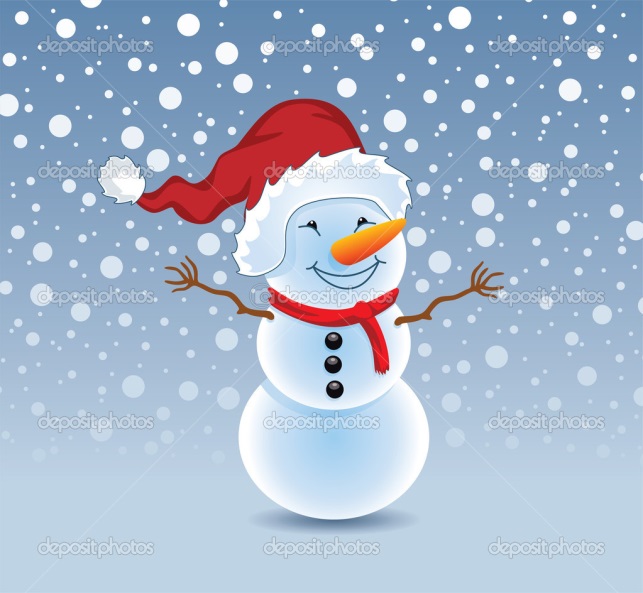 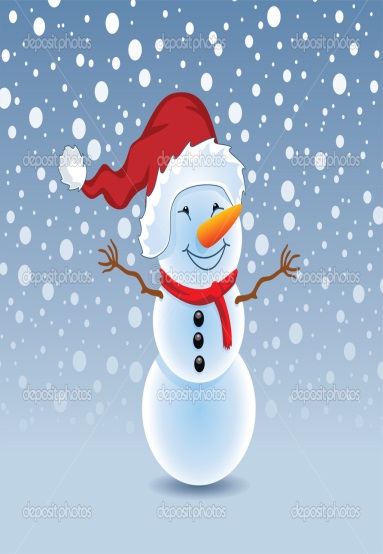 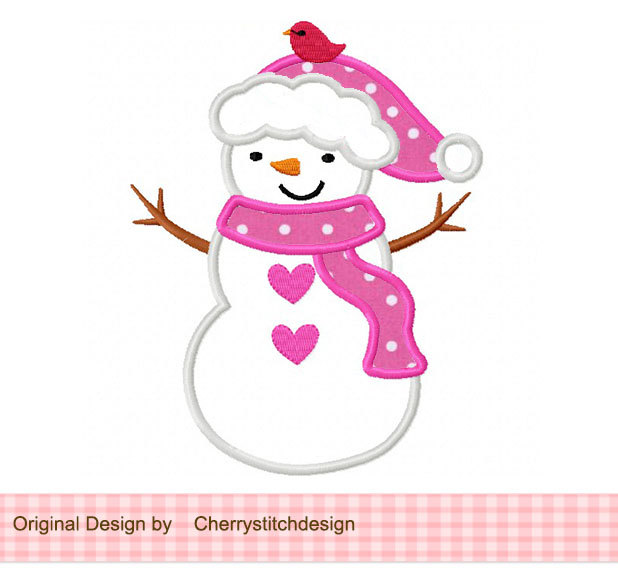 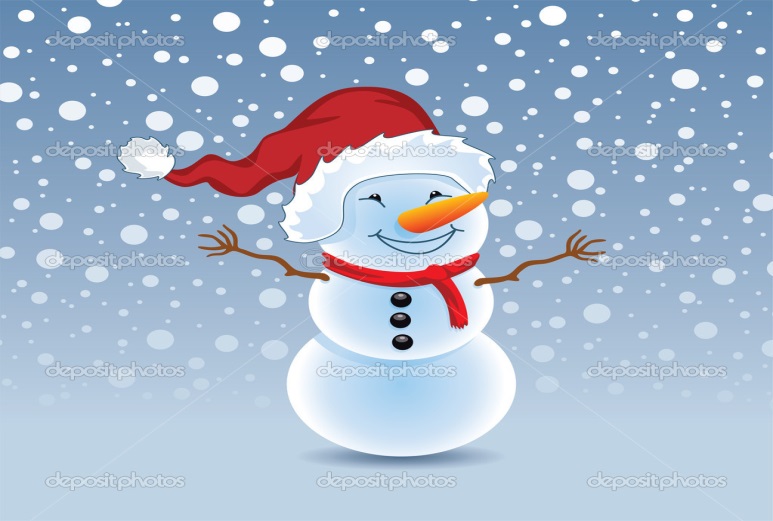 